Об отпуске электроэнергии в сеть и отпуске электроэнергии из сети сетевой компании по уровням напряжения, используемых для ценообразования, потребителям электрической энергии и территориальным сетевым организациям, присоединенным к сетям сетевой компании: 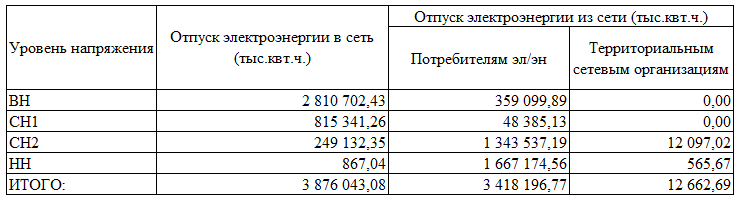 